Таблица калорий используется для похудения в диетах, предусматривающих ограничение калорийности питания. Содержание калорий в продуктах питания зависит от их состава.К примеру, 1 г жиров выделяет 9,3 ккал, 1 г углеводов – 4,1 ккал, 1 г белков – 4,1 ккал.Таблица калорийности продуктов и состав: белки, жиры, углеводы (количество калорий в 100 г продукта).Молоко и молочные продуктыХлебобулочные изделия, мукаКрупыОвощиФрукты и ягодыСухофруктыБобовыеЯйцаРыба и морепродуктыИкраЖиры, маргарин, маслоМясо, птицаКолбасные изделияМясные консервы и копченостиГрибыОрехиСладостиКондитерские изделияКоличество калорий, необходимых для нашей жизнедеятельности, зависит от физической нагрузки, возраста, пола, климата и т.д. Подсчет калорий можно выполнять по таблице калорийности продуктов, либо: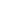 Яндекс.Директ Расход калорий при различных видах деятельностиНиже представлена таблица расхода калорий при различных видах деятельности. Обратите внимание, все данные, приведенные в таблице энергозатрат, даны из расчета расхода калорий для женщины весом 68 кг.Если ваш вес меньше, на каждые 9 кг менее 68, результат сокращается на 13%, а на каждые 9 кг выше 68 кг прибавляем к указанной цифре 12%.Таблица расхода калорийРасход калорий при физических нагрузкахПримерный расход калорий при физических нагрузках в зависимости от массы тела. Чтобы получить более точное значение, умножьте свой вес на значение в последнем столбце.Расход калорий при ходьбеПримерный расход калорий в зависимости от веса и скорости ходьбы.ПродуктВода, гБелки, гЖиры, гУглеводы, гккалБрынза из коровьего молока52,017,920,10,0260Йогурт натуральный 1.5% жирности88,05,01,53,551Кефир нежирный91,43,00,13,830Кефир жирный88,32,83,24,159Молоко88,52,83,24,758Молоко ацидофильное81,72,83,210,883Молоко сухое цельное4,025,625,039,4475Молоко сгущеное74,17,07,99,5135Молоко сгущеное с сахаром26,57,28,556,0315Простокваша88,42,83,24,158Ряженка85,33,06,04,185Сливки 10%82,23,010,04,0118Сливки 20%72,92,820,03,6205Сметана 10%82,73,010,02,9116Сметана 20%72,72,820,03,2206Сырки и масса творожные особые41,07,123,027,5340Сыр российский40,023,430,00,0371Сыр голландский38,826,827,30,0361Сыр швейцарский36,424,931,80,0396Сыр пошехонский41,026,026,50,0334Сыр плавленный55,024,013,50,0226Творог жирный64,714,018,01,3226Творог полужирный71,016,79,01,3156Творог нежирный77,718,00,61,586ПродуктВода, гБелки, гЖиры, гУглеводы, гккалХлеб ржаной42,44,70,749,8214Хлеб пшеничный из муки I сорта34,37,72,453,4254Сдобная выпечка26,17,64,560,0297Баранки17,010,41,368,7312Сушки12,011,01,373,0330Сухари пшеничные12,011,21,472,4331Сухари сливочные8,08,510,671,3397Мука пшеничная высшего сорта14,010,30,974,2327Мука пшеничная I сорта14,010,61,373,2329Мука пшеничная II сорта14,011,71,870,8328Мука ржаная14,06,91,176,9326ПродуктВода, гБелки, гЖиры, гУглеводы, гккалГречневая ядрица14,012,62,668,0329Гречневая продел14,09,51,972,2326Манная14,011,30,773,3326Овсяная12,011,95,865,4345Перловая крупа14,09,31,173,7324Пшено14,012,02,969,3334Рисовая14,07,00,673,7323Пшеничная “Полтавская”14,012,71,170,6325Толокно10,012,25,868,3357Ячневая14,010,41,371,7322Геркулес12,013,16,265,7355Кукурузная14,08,31,275,0325ПродуктВода, гБелки, гЖиры, гУглеводы, гккал Баклажаны91,00,60,15,524Брюква87,51,20,18,137Горошек зеленый80,05,00,213,372Кабачки93,00,60,35,727Капуста белокочанная90,01,8-5,428Капуста краснокочанная90,01,8-6,131Капуста цветная90,92,5-4,929Картофель76,02,00,119,783Лук зеленый (перо)92,51,3-4,322Лук порей87,03,0-7,340Лук репчатый86,01,7-9,543Морковь красная88,51,30,17,033Огурцы грунтовые95,00,8-3,015Огурцы парниковые96,50,7-1,810Перец зеленый сладкий92,01,3-4,723Перец красный сладкий91,01,3-5,727Петрушка (зелень)85,03,7-8,145Петрушка (корень)85,01,5-11,047Ревень (черешковый)94,50,7-2,916Редис93,01,2-4,120Редька88,61,9-7,034Репа90,51,5-5,928Салат95,01,5-2,214Свекла86,51,7-10,848Томаты (грунтовые)93,50,6-4,219Томаты (парниковые)94,60,6-2,914Зеленая фасоль (стручок)90,04,0-4,332Хрен77,02,5-16,371Черемша89,02,4-6,534Чеснок70,06,5-21,2106Шпинат91,22,9-2,321Щавель90,01,5-5,328ПродуктВода, гБелки, гЖиры, гУглеводы, гккалАбрикосы86,00,9-10,546Айва87,50,6-8,938Алыча89,00,2-7,434Ананас86,00,4-11,848Бананы74,01,5-22,491Вишня85,50,8-11,349Гранат85,00,9-11,852Груша87,50,4-10,742Инжир83,00,7-13,956Кизил85,01,0-9,745Персики86,50,9-10,444Рябина садовая81,01,4-12,558Рябина черноплодная80,51,5-12,054Слива садовая87,00,8-9,943Финики20,02,5-72,1281Хурма81,50,5-15,962Черешня85,01,1-12,352Шелковица82,70,7-12,753Яблоки86,50,4-11,346Апельсин87,50,9-8,438 Грейпфрут89,00,9-7,335Лимон87,70,9-3,631Мандарин88,50,8-8,638Брусника87,00,7-8,640Виноград80,20,4-17,569Голубика88,21,0-7,737Ежевика88,02,0-5,333Земляника84,51,8-8,141Клюква89,50,5-4,828Крыжовник85,00,7-9,944Малина87,00,8-9,041Морошка83,30,8-6,831Облепиха75,00,9-5,530Смородина белая86,00,3-8,739Смородина красная85,40,6-8,038Смородина черная85,01,0-8,040Черника86,51,1-8,640Шиповник свежий66,01,6-24,0101Шиповник сушеный14,04,0-60,0253ПродуктВода, гБелки, гЖиры, гУглеводы, гккалУрюк18,05,0-67,5278Курага20,25,2-65,9272Изюм с косточкой19,01,8-70,9276Изюм кишмиш18,02,3-71,2279Вишня18,01,5-73,0292Груша24,02,3-62,1246Персики18,03,0-68,5275Чернослив25,02,3-65,6264Яблоки20,03,2-68,0273ПродуктВода, гБелки, гЖиры, гУглеводы, гккалБобы83,06,00,18,358Горох лущеный14,023,01,657,7323Горох цельный14,023,01,253,3303Соя12,034,917,326,5395Фасоль14,022,31,754,5309Чечевица14,024,81,153,7310ПродуктВода, гБелки, гЖиры, гУглеводы, гккалЯйцо куриное74,012,711,50,7157 Яичный порошок6,84537,37,1542 Сухой белок12,173,31,87336Сухой желток5,434,252,24,4623 Яйцо перепелиное73,311,913,10,6 168 ПродуктВода, гБелки, гЖиры, гУглеводы, гккалБычки70,812,88,15,2145Горбуша70,52170147Камбала79,516,12,60 88Карась78,917,71,8087Карп79.1163.6096Кета71.3225.60138Корюшка79.815.53.2091Ледяная81.815.51.4075Лещ77.717.14.10105Семга62.920.815.10219Макрурус8513.20.8060Минога7514.711.90166Минтай80.115.90.7070Мойва 7513.411.50157Навага 81.116.11073Налим 79.318.80.6081Нототения мраморная 73.414.810.70156Окунь морской75.417.65.20117Окунь речной79.218.50.9082Осетр71.416.410.90164Палтус76.918.930103Путассу81.316.10.9072Рыба-сабля75.220.33.20110Рыбец каспийский7719.22.4098Сазан75.318.45.30121Сайра крупная59.818.620.80262Сайра мелкая71.320.40.80143Салака75.417.35.60121Сельдь62.717.719.50242Сиг72.3197.50144Скумбрия71.81890153Сом7516.88.50144Ставрида74.918.550119Стерлядь74.9176.10320Судак78.9190.8083Треска80.717.50.6075Тунец7422,70,7096 Угольная рыба71.513.211.60158Угорь морской77.519.11.9094Угорь53.514.530.50333 Хек 79.916.62.2086Щука70.418.80.7082 Язь80.118.20.30117Креветка дальневосточная64,828,71,20134Печень трески26,44,265,70613Кальмар80,3180,3075Краб81,5160,5069Креветка77,5180,8083Морская капуста880,90,23,05 Паста “Океан”72,218,96,80137Трепанг 89,47,30,6035 ПродуктВода, гБелки, гЖиры, гУглеводы, гккалКеты зернистая46,931,613,80251Лещевая пробойная5824,74,80142Минтаевая пробойная63,228,41,90131Осетровая зернистая5828,99,70203 Осетровая пробойная39,53610,20123 ПродуктВода, гБелки, гЖиры, гУглеводы, гккалЖир бараний или говяжий топленый0,3099,70897Шпик свиной (без шкурки) 5,71,492,80816Маргарин молочный15,90,382,31746Маргарин бутербродный15,80,5821,2744Майонез253,1672,6627Масло растительное0,1099,90899Масло сливочное15,80,682,50,9748Масло топленое10,3980,6887 ПродуктВода, гБелки, гЖиры, гУглеводы, гккалБаранина67,616,315,30,0203Говядина67,718,912,40,0187Конина72,520,27,00,0143Кролик65,320,712,90,0199Свинина нежирная54,816,427,80,0316Свинина жирная38,711,449,30,0489Телятина78,019,71,20,090Бараньи Почки79,713,62,50,077Баранья Печень71,218,72,90,0101Баранье Сердце78,513,52,50,082Говяжьи Мозги78,99,59,50,0124Говяжья Печень72,917,43,10,098Говяжьи Почки82,712,51,80,066Говяжье Вымя72,612,313,70,0173Говяжье Сердце79,015,03,00,087Говяжий Язык71,213,612,10,0163Почки свинные80,113,03,10,080Печень свинная71,418,83,60,0108Сердце свинное78,015,13,20,089Язык свинной66,114,216,80,0208Гуси49,716,133,30,0364Индейка64,521,612,00,8197Куры68,920,88,80,6165Цыплята71,318,77,80,4156Утки51,516,561,20,0346ПродуктВода, гБелки, гЖиры, гУглеводы, гккалВареная колбаса Диабетическая62,412,122,80254 Вареная колбаса Диетическая71,612,113,50170 Вареная колбаса Докторская60,813,722,80260 Вареная колбаса Любительская57,012,228,00301 Вареная колбаса Молочная62,811,722,80252 Вареная колбаса Отдельная64,810,120,11,8228 Вареная колбаса Телячья55,012,529,60316Сардельки Свиные53,710,131,61,9332Сосиски Молочные60,012,325,30277Сосиски Русские66,212,019,10220 Сосиски Свиные54,811,830,80324 Варено-копченая Любительская39,117,339,00420 Варено-копченая Сервелат39,628,227,50360 Полукопченая Краковская34,616,244,60466 Полукопченая Минская52,023,017,42,7259Полукопченая Полтавская39,816,439,00417Полукопченая Украинская44,416,534,40376 Сырокопченая Любительская25,220,947,80514 Сырокопченая Московская27,624,841,50473 ПродуктВода, гБелки, гЖиры, гУглеводы, гккалГовядина тушеная63,016,818,30232Завтрак туриста (говядина)66,920,510,40176Завтрак туриста (свинина)65,616,915,40206 Колбасный фарш63,215,215,72,8213 Свинина тушеная51,114,932,20349 Грудинка сырокопченая21,07,666,80632 Корейка сырокопченая37,310,547,20467Ветчина53,522,620,90279 ПродуктВода, гБелки, гЖиры, гУглеводы, гккалБелые свежие89,93,20,71,625Белые сушеные13,027,66,810,0209Подберезовики свежие91,62,30,93,731Подосиновики свежие91,13,30,53,431Сыроежи свежие83,01,70,31,417ПродуктВода, гБелки, гЖиры, гУглеводы, гккалФундук4,816,166,99,9704Миндаль418,657,713,6645Грецкий орех513,861,310,2648Арахис1026,345,29,7548Семя подсолнечника820,752,95578ПродуктВода, гБелки, гЖиры, гУглеводы, гккалМед17,20,8080,3308Драже фруктовое73,710,273,1384Зефир200,8078,3299Ирис6,53,37,581,8387Мармелад2100,177,7296Карамель (в среднем)4,400,177,7296Конфеты, глазированные шоколадом7,92,910,776,6396Пастила180,5080,4305Сахар0,20,3099,5374Халва тахинная3,912,729,950,6510Халва подсолнечная2,911,629,754516Шоколад темный0,85,435,352,6540Шоколад молочный0,96,9 35,752,4547 ПродуктВода, гБелки, гЖиры, гУглеводы, гккалВафли с фруктовыми начинками123,22,880,1342Вафли с жиросодержащими начинками13,430,264,7530Пирожное слоеное с кремом95,438,646,4544Пирожное слоеное с яблоком135,725,652,7454Пирожное бисквитное с фруктовой начинкой4,79,384,4344Пряники14,54,82,877,7336Торт бисквитный с фруктовой начинкой254,72049,8386Торт миндальный9,36,635,846,8524Не удаётся сбросить вес? Ешьте с Рационика! Готовое меню из полезной и вкусной еды. Попробуй!racionika.ru Есть противопоказания. Посоветуйтесь с врачом.Эллиптические тренажеры Большой выбор эллиптических тренажеров. Гарантия. Доставка. В наличие.wikisport.ru Сохранить 63Виды физической активностиРасход калорий, ккал/часПриготовление пищи80Одевание30Вождение автомобиля50Вытирание пыли80Еда30Работа в саду135Глажение белья45Уборка постели130Хождение по магазинам80Сидячая работа75Колка дров300Мытье полов130Секс100-150Аэробные танцы низкой интенсивности215Аэробные танцы высокой интенсивности485Бадминтон (в умеренном темпе)255Бадминтон (в напряженном темпе)485Баскетбол380Езда на велосипеде (9 км.ч)185Езда на велосипеде (15 км/ч)320Езда на велосипеде (20 км/ч)540Гимнастические упражнения150Гребля на каноэ (4 км/ч)185Занятия балетом750Бальные танцы275Танцы в ритме диско400Современные танцы240Хоккей на траве490Фехтование210Футбол450Занятия гимнастикой240Спортивная тиренировка455Гандбол485Спокойная прогулка150Пеший туризм (4 км/ч)235Езда верховая255Фигурное катание250Альпинизм453Спортивная ходьба416Прыжки через скакалку540Гребля академическая (4 км/ч)210Бег (11 км/ч)485Бег (16 км/ч)750Бег по пересеченной местности600Бег вверх по ступенькам900Бег вверх и вниз по ступенькам540Ходьба на лыжах485Скоростной спуск на лыжах270Скоростной бег на коньках770Плавание (0,4 км/ч)210Плавание (2,4 км/ч)460Плавание быстрым кролем570Настольный теннис (одиночный)315Настольный теннис (парный)205Волейбол255Водное поло600Водные лыжи355Силовая тренировка на тренажерах520Вид деятельностиКкал в час при весе 50 кгКкал в час при весе 60 кгКкал в час при весе 70 кгКкал в час на 1кг весаЗанятия аэробикой2603123645,2Бадминтон2402883364,8Баскетбол2402883364,8Боулинг1802162523,6Цикл упражнений2202643084,4Крикет1201441682,4Езда на велосипеде, 16 км/ч2703243785,4Медленные танцы1802162523,6Быстрые танцы3704445187,4Вскапывание земли2002402804Занятия на эллиптическом тренажере3704445187,4Фехтование2002402804Футбол, нападение2202643084,4Гольф1601922243,2Гимнастика2002402804Гандбол1601922243,2Хоккей2202643084,4Верховая езда рысью2803363925,6Работа по дому1601922243,2Бег трусцой, 8,8 км/ч3203844486,4Дзюдо1601922243,2Косьба травы 2002402804Гребля медленная2002402804Гребля спортивная3203844486,4Бег, 10,4 км/ч4205045888,4Бег, 12 км/ч57068479811,4Бег, 16 км/ч720864100814,4Скутер1601922243,2Нахождение в положении сидя4048560,8Катание на коньках1601922243,2Катание на роликах2102522944,2Катание на лыжах по ровной местности3704445187,4Спуск с горы на лыжах2603123645,2Прыжки через скакалку2803363925,6Сквош3704445187,4Подъем по лестнице/ степ 3704445187,4Нахождение в положении стоя851021191,7Растяжка 901081261,8Медленное плавание кролем3504204907Медленное плавание брассом2803363925,6Настольный теннис2402883364,8Теннис2903484065,8Прыжки с трамплина2903484065,8Волейбол2402883364,8Ходьба, 3,8 км/ч2102522944,2Ходьба, 5,6 км/ч2402883364,8Ходьба, 7,2 км/ч2803363925,6Ходьба в гору (уклон 15%, 3,8 км/ч)2703243785,4Аштанга-йога3003604206Статическая йога1601922243,2Скорость, км/чВес, кг и расход калорий, ккал/мин Вес, кг и расход калорий, ккал/мин Вес, кг и расход калорий, ккал/мин Вес, кг и расход калорий, ккал/мин Вес, кг и расход калорий, ккал/мин Вес, кг и расход калорий, ккал/мин Вес, кг и расход калорий, ккал/мин Вес, кг и расход калорий, ккал/мин Скорость, км/ч10 кг 50 кг60 кг70 кг80 кг90 кг100кг100кг21,41,32,22,62,83,04,04,031,62,02,73,23,53,84,54,542,43,03,33,84,24,55,05,053,24,04,74,85,35,76,76,763,94,55,25,66,47,07,77,7Как ускорить метаболизм? Как ускорить метаболизм? Как ускорить метаболизм? Как ускорить метаболизм? Как ускорить метаболизм? Как ускорить метаболизм? Как ускорить метаболизм? Как ускорить метаболизм? Как ускорить метаболизм? 